ΠΡΟΓΡΑΜΜΑ ΕΚΔΗΛΩΣΗΣΧαιρετισμός Προέδρου  Καίτης Γάκη-ΚαψήΘα μιλήσουν: Δημήτριος Σιούφας   τ. Πρόεδρος της ΒουλήςΕλένη Γλύκατζη-Αρβελέρ  Πρύτανης Πανεπιστημίου Σορβόννης Δημήτριος Καιρίδης   Καθηγητής Παντείου Πανεπιστημίου  Εύα Καϊλή  Ευρωβουλευτής  ΣυντονίστριαΜατρώνη Δικαιάκου, Δημοσιογράφος  ΕΙΣΟΔΟΣ   ΕΛΕΥΘΕΡΗ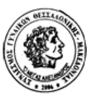 ΠΡΟΣΚΛΗΣΗΗ  Πρόεδρος  του  Συνδέσμου Γυναικών  Θεσσαλονίκης  Μακεδονίας  «εν Αθήναις»Καίτη Γάκη-Καψή& τα Μέλη του Διοικητικού Συμβουλίου σας  προσκαλούνστην ετήσια εκδήλωση επ' ευκαιρία της εορτής της  Παγκόσμιας Ημέρας της ΓυναίκαςΤο Αριστείο «ΓΥΝΑΙΚΑ ΤΗΣ ΧΡΟΝΙΑΣ»θα απονεμηθεί στηνΡόδη Κράτσα Πρόεδρο Ινστιτούτου Δημοκρατίας Κ. Καραμανλήςτ. Αντιπρόεδρο του Ευρωπαϊκού Κοινοβουλίου                     την Κυριακή 5 Μαρτίου 2017, και ώρα 11.30 π.μ.           στο Μέγαρο Παλαιάς Βουλής (Πλ. Κολοκοτρώνη, Σταδίου 13) Πέρας Προσέλευσης: 11:15